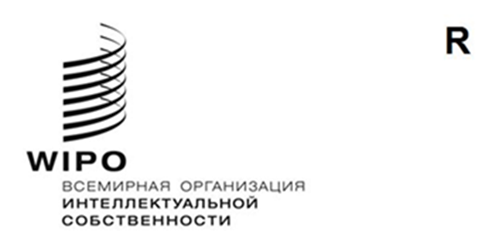 A/62/1 prov.1оригинал: английскийдата: 21 апреля 2021 г.Ассамблеи государств – членов ВОИСШестьдесят вторая серия заседаний
Женева, 4–8 октября 2021 г.ПРОЕКТ СВОДНОЙ ПОВЕСТКИ ДНЯподготовлен Генеральным директоромПЕРЕЧЕНЬ ПУНКТОВ ПОВЕСТКИ ДНЯОТКРЫТИЕ СЕССИЙОткрытие сессийПринятие повестки дняВыборы должностных лицДоклад Генерального директора Ассамблеям ВОИСОбщие заявленияРУКОВОДЯЩИЕ ОРГАНЫ И ОРГАНИЗАЦИОННЫЕ ВОПРОСЫДопуск наблюдателейОдобрение соглашенийСостав Координационного комитета ВОИС и Исполнительных комитетов Парижского и Бернского союзовСостав Комитета по программе и бюджетуВОПРОСЫ, КАСАЮЩИЕСЯ ПРОГРАММЫ, БЮДЖЕТА И НАДЗОРАОтчеты по вопросам аудита и надзора(i)	Отчет Независимого консультативного комитета по надзору (НККН)(ii)	Отчет Внешнего аудитора(iii)	Отчет директора Отдела внутреннего надзора (ОВН)Отчет о работе Комитета по программе и бюджету (КПБ)Отчеты о заседаниях ВОИСКОМИТЕТЫ ВОИС И международная нормативно-правовая базаОтчет о работе Постоянного комитета по авторскому праву и смежным правам (ПКАП)Отчет о работе Постоянного комитета по патентному праву (ПКПП)Отчет о работе Постоянного комитета по законодательству в области товарных знаков, промышленных образцов и географических указаний (ПКТЗ)Вопросы, касающиеся созыва дипломатической конференции по принятию договора о законах по образцам (ДЗО)Отчет о работе Комитета по развитию и интеллектуальной собственности (КРИС) и обзор выполнения рекомендаций Повестки дня в области развитияОтчет о работе Межправительственного комитета по интеллектуальной собственности, генетическим ресурсам, традиционным знаниям и фольклору (МКГР)Отчет о работе Комитета по стандартам ВОИС (КСВ)Отчет о работе Консультативного комитета по защите прав (ККЗП)ГЛОБАЛЬНЫЕ УСЛУГИ В ОБЛАСТИ ИНТЕЛЛЕКТУАЛЬНОЙ СОБСТВЕННОСТИСистема PCTМадридская системаГаагская системаЛиссабонская системаЦентр ВОИС по арбитражу и посредничеству, включая доменные именаДРУГИЕ АССАМБЛЕИ И ДОГОВОРЫДоговор о патентном праве (PLT)Сингапурский договор о законах по товарным знакам (STLT)Марракешский договор об облегчении доступа слепых и лиц с нарушениями зрения или иными ограниченными способностями воспринимать печатную информацию к опубликованным произведениям (МДС)Пекинский договор по аудиовизуальным исполнениям (ПДАИ)КАДРОВЫЕ ВОПРОСЫОтчеты по кадровым вопросам(i)	Отчет о людских ресурсах(ii)	Отчет Бюро по вопросам этикиПоправки к положениям и правилам о персоналеЗАКРЫТИЕ СЕССИЙПринятие отчетаЗакрытие сессий ПРЕДВАРИТЕЛЬНАЯ ПРОГРАММА РАБОТЫУказанные пункты повестки дня предлагается рассмотреть в следующие дни:понедельник, 4 октября	пункты 1–5 повестки днявторник, 5 октября	пункты 5 (продолжение), 6, 8, 9, 11, 12 повестки днясреда, 6 октября	пункты 10, 13–20, 25, 26 повестки днячетверг, 7 октября	пункты 21, 22, 23, 24, 27–29 повестки дняпятница, 8 октября	пункты 7, 30, 31, 32 и 33 повестки дняВышеприведенная программа является чисто ориентировочной, и любой из пунктов повестки дня может быть вынесен на рассмотрение в любой из дней в период с 4 по 8 октября 2021 г. при условии принятия Председателем (Председателями) решения об этом в соответствии с Общими правилами процедуры ВОИС.Утренние заседания будут проводиться с 10:00 до 13:00, послеобеденные – 
с 15:00 до 18:00.ВОВЛЕЧЕННЫЕ ОРГАНЫПо сложившейся практике в проект повестки дня включаются вопросы, затрагивающие каждый орган, созываемый в рамках Ассамблей (перечислены в документе A/62/INF/1), в сводном виде, то есть в тех случаях, когда вопрос затрагивает сразу нескольких органов, он приводится в качестве единого пункта повестки дня, а именно:вовлеченные органы: все созываемые органы (22), перечисленные в документе A/62/INF/1председательствующее должностное лицо: Председатель Генеральной Ассамблеи ВОИСпункты повестки дня: 1–6, 10(ii), 11, 12, 32, 33вовлеченный орган: Генеральная Ассамблея ВОИСпредседательствующее должностное лицо: Председатель Генеральной Ассамблеи ВОИСпункты повестки дня: 9, 10(i), 10(iii), 13–20, 25, 26вовлеченные органы: Конференция ВОИС, Исполнительный комитет 
Парижского союза и Исполнительный комитет Бернского союзапредседательствующее должностное лицо: Председатель Конференции ВОИСпункт повестки дня: 8вовлеченный орган: Координационный комитет ВОИСпредседательствующее должностное лицо: Председатель Координационного комитета ВОИСпункты повестки дня: 7, 30, 31вовлеченный орган: Ассамблея Союза PCTпредседательствующее должностное лицо: Председатель Ассамблеи Союза РСТпункт повестки дня: 21вовлеченный орган: Ассамблея Мадридского союзапредседательствующее должностное лицо: Председатель Ассамблеи Мадридского союзапункт повестки дня: 22вовлеченный орган: Ассамблея Гаагского союзапредседательствующее должностное лицо: Председатель Ассамблеи Гаагского союзапункт повестки дня: 23вовлеченный орган: Ассамблея Лиссабонского союзапредседательствующее должностное лицо: Председатель Ассамблеи Лиссабонского союзапункт повестки дня: 24вовлеченный орган: Ассамблея Сингапурского договорапредседательствующее должностное лицо: Председатель Ассамблеи Сингапурского договорапункт повестки дня: 27вовлеченный орган: Ассамблея Марракешского договорапредседательствующее должностное лицо: Председатель Ассамблеи Марракешского договорапункт повестки дня: 28вовлеченный орган: Ассамблея Пекинского договорапредседательствующее должностное лицо: Председатель Ассамблеи Пекинского договорапункт повестки дня: 29[Конец документа]